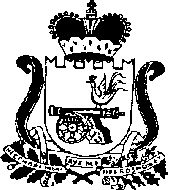 СОВЕТ ДЕПУТАТОВ РУДНЯНСКОГО ГОРОДСКОГО ПОСЕЛЕНИЯ РУДНЯНСКОГО РАЙОНА СМОЛЕНСКОЙ ОБЛАСТИРЕШЕНИЕот 27.02.2023 г.  № 130В соответствии с Федеральным законом от 06 октября 2003 года № 131-ФЗ «Об общих принципах организации местного самоуправления в Российской Федерации», Уставом Руднянского городского поселения Руднянского района Смоленской области, Совет депутатов Руднянского городского поселения Руднянского района Смоленской области РЕШИЛ:1. Отменить решение Совета депутатов Руднянского городского поселения Руднянского района Смоленской области от 27.07.2015 года № 384 «Об утверждении Правил присвоения, изменения и аннулирования адресов на территории муниципального образования Руднянского городского поселения Руднянского района Смоленской области».2. Настоящее решение вступает в силу с момента подписания и подлежит официальному опубликованию в газете «Руднянский голос».Глава муниципального образования         Руднянского городского поселения            Руднянского района Смоленской  области                                     Е.Е. ШкольскаяОб отмене решения Совета депутатов Руднянского городского поселения Руднянского района Смоленской области от 27.07.2015 № 384 «Об утверждении Правил присвоения, изменения и аннулирования адресов на территории муниципального образования Руднянского городского поселения Руднянского района Смоленской области»